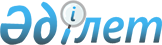 О внесении изменений в некоторые постановления акимата Абайского района по вопросам социального обеспеченияПостановление акимата Абайского района Карагандинской области от 6 января 2004 года N 01/03. Зарегистрировано Департаментом юстиции Карагандинской области 19 января 2004 года за N 1383      Примечание РЦПИ:

      В тексте сохранена авторская орфография и пунктуация.

      В соответствии Законами Республики Казахстан "О социальной защищенности инвалидов в Республике Казахстан" от 21 июня 1991 года, "О специальном государственном пособии в Республике Казахстан" от 5 апреля 1999 года и Указа Президента Республики Казахстан "О льготах и социальной защите участников, инвалидов Великой Отечественной войны и лиц приравненных к ним" от 28 апреля 1995 года и руководствуясь статьей 31 Закона Республики Казахстан "О местном государственном управлении в Республике Казахстан" 148-II от 23 января 2001 года - акимат Абайского района постановляет:



      1. Внести в постановление акимата Абайского района N 04/21 от 14 апреля 2003 года "Об утверждении Правил назначения к государственным социальным пособиям дополнительных надбавок на уход одиноким инвалидам 1, 2 группы, нуждающимся в посторонней помощи", (зарегистрированное в Управлении юстиции Карагандинской области N 1184 от 16 мая 2003 года, опубликованное в районной газете "Абай ақиқат" N 21 (3463) от 31 мая 2003 года) следующие изменения:



      1) в приложении N 1 "Правил назначения к государственным социальным пособиям дополнительных надбавок на уход одиноким инвалидам 1, 2 группы, нуждающимся в посторонней помощи" подпункт 2 пункта 2 главы 3 - изложить в следующей редакции: "заявление с указанием номера лицевого счета в отделениях банков Абайского района";



      2) в приложении N 1 "Правил назначения к государственным социальным пособиям дополнительных надбавок на уход одиноким инвалидам 1, 2 группы, нуждающимся в посторонней помощи" подпункт 4 пункта 2 главы 3 исключить.



      2. Внести в постановление акимата Абайского района N 04/22 от 14 апреля 2003 года "Об утверждении Правил оказания социальной помощи некоторым категориям населения района" (зарегистрированное в Управлении юстиции Карагандинской области N 1196 от 19 мая 2003 года, опубликованное в районной газете "Абай ақиқат" N 22 (3464) от 7 июня 2003 года) следующие изменения:



      1) в приложении N 2 "Правил оказания дополнительной социальной помощи в виде единовременных материальных выплат инвалидам, участникам Великой Отечественной войны и лиц, приравненных к ним" подпункт 4 пункта 4 главы 2 - изложить в следующей редакции: "удостоверение участника Великой Отечественной войны для участников Великой Отечественной войны и лиц, приравненных к ним".



      3. Контроль за выполнением данного постановления возложить на заместителя акима района Танкебаева Ш.К.      Аким Абайского района                      А. Абдыханов      Согласовано                                Танкебаев Ш.К.

                                                 Сергеева Н.В.

                                                 Муслимова К.О.
					© 2012. РГП на ПХВ «Институт законодательства и правовой информации Республики Казахстан» Министерства юстиции Республики Казахстан
				